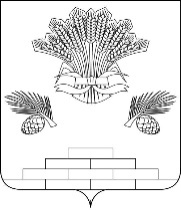 АДМИНИСТРАЦИЯ ЯШКИНСКОГО МУНИЦИПАЛЬНОГО РАЙОНАПОСТАНОВЛЕНИЕот «09» декабря 2019 г. № 877-ппгт ЯшкиноО внесении изменений в разрешение на строительство от 09.07.2018 № 42-RU42518307-14-2018Рассмотрев ходатайство ООО «КДВ Яшкинская Мельница» от 05.12.2019 о внесении изменений в разрешение на строительство от 09.07.2018 № 42-RU42518307-14-2018, в соответствии со статьей 51 Градостроительного кодекса Российской Федерации, Федеральным законом от 06.10.2003 №131-ФЗ «Об общих принципах организации местного самоуправления в Российской Федерации», руководствуясь Уставом Яшкинского муниципального района, администрация Яшкинского муниципального района постановляет:1. Внести в разрешение на строительство объекта «Макароны Яшкино по адресу: северо-восточная окраина с. Поломошное, Яшкинского района Кемеровской области, Россия» от 09.07.2018 № 42-RU42518307-14-2018 по адресу: Россия, Кемеровская область, Яшкинский район, северо-восточная окраина с. Поломошное, следующие изменения:1.1. В раздел 3 «Кадастровый номер земельного участка (земельных участков), в пределах которого (которых) расположен или планируется расположение объекта капитального строительства» добавить кадастровый номер «42:19:0201001:343».1.2. Раздел 4 «Краткие проектные характеристики для строительства, реконструкции объекта капитального строительства, объекта культурного наследия, если при проведении работ по сохранению объекта культурного наследия затрагиваются конструктивные и другие характеристики надежности и безопасности такого объекта» изложить в следующей редакции:«Наименование объекта капитального строительства, входящего в состав имущественного комплекса, в соответствии с проектной документацией:1.Здание макаронной фабрики (поз. 1)2.Мукопровод с опорой (поз. 2)3.Очистные сооружения ливневых стоков (поз. 4)4.Накопительная ёмкость хоз. бытовых стоков, 50 м3 (поз. 5.1)5.Накопительная ёмкость хоз. бытовых стоков, 100 м3 (поз. 5.2)6.Накопительная ёмкость производственных стоков, 50 м3 (поз. 6)7.Ёмкость запаса питьевой воды, 50 м3 (поз. 7.1)8.Ёмкость запаса питьевой воды, 50 м3 (поз. 7.2)9.Подземная насосная станция повышения давления (7.3)10.Теплотрасса (воздушная, на опорах) (Т1)11.Хоз-бытовая канализация (К1)12.Канализация промышленных стоков (К3)13.Ливневая канализация (К2)14.Канализация очищенных стоков (К14)15.Водопровод хозяйственно производственный (В1)16.Противопожарный водопровод (В2)17.Водопровод подземной воды (В36)18.Кабельная линия электроснабжения (W1)19.Линия наружного электроосвещения (W2)20.Газопровод среднего давления (Г2)».1.3. Подпункт 15 раздела 4 изложить в следующей редакции:«».2. Контроль за исполнением настоящего постановления возложить на первого заместителя главы Яшкинского муниципального района Е.М. Курапова.3. Настоящее постановление вступает в силу с момента подписания.И.п. главы Яшкинскогомуниципального района						Е.М. КураповКраткие проектные характеристики линейного объекта  Водопровод хозяйственно производственный (В1)Краткие проектные характеристики линейного объекта  Водопровод хозяйственно производственный (В1)Категория:
(класс)IПротяженность:207,9 мМощность (пропускная способность, грузооборот, интенсивность движения):Один ввод с пропускной способностью 9 м3/ч и два ввода с пропускной способностью 12,6 м3/чТип (КЛ, ВЛ, КВЛ), уровень напряжения линий электропередачиПеречень конструктивных элементов, оказывающих влияние на безопасность:Труба ПЭ100 SD17 ГОСТ 18599-2001  2ø75 х 4,5 мм  и труба по ГОСТ 10704-91 ø57х3,5мм.Устанавливаются ж/б колодцы ø1500 мм- 2 шт., ø2000 мм -1 шт. и ø1000 мм – 3 шт.Иные показатели:Краткие проектные характеристики линейного объекта  Противопожарный водопровод (В2)Краткие проектные характеристики линейного объекта  Противопожарный водопровод (В2)Категория:
(класс)IПротяженность:222,5 мМощность (пропускная способность, грузооборот, интенсивность движения):37,44 м3/чТип (КЛ, ВЛ, КВЛ), уровень напряжения линий электропередачиПеречень конструктивных элементов, оказывающих влияние на безопасность:Труба ПЭ100 SD17 ГОСТ 18599-2001   2ø110 х 6,6ммУстанавливаются ж/б колодцы ø1500 мм – 3 шт. и ø2000 мм- 1 шт.Иные показатели: